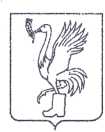 СОВЕТ ДЕПУТАТОВТАЛДОМСКОГО ГОРОДСКОГО ОКРУГА МОСКОВСКОЙ ОБЛАСТИ141900, г. Талдом, пл. К. Маркса, 12                                                          тел. 8-(49620)-6-35-61; т/ф 8-(49620)-3-33-29 Р Е Ш Е Н И Еот __28 февраля____  2019 г.                                                                    №  10┌                                                      ┐    Об утверждении Порядка ведения перечнявидов муниципального контроля и органовадминистрации Талдомского городскогоокруга Московской области, уполномоченных на их осуществлениеРассмотрев проект Порядка ведения перечня видов муниципального контроля и органов администрации Талдомского городского округа Московской области, уполномоченных на их осуществление, в соответствии с Федеральным законом от 06.10.2003 № 131-ФЗ «Об общих принципах организации местного самоуправления в Российской Федерации», пунктом 1 части 2 статьи 6 Федерального закона от 26.12.2008 №294-ФЗ «О защите прав юридических лиц и индивидуальных предпринимателей при осуществлении государственного контроля (надзора) и муниципального контроля», руководствуясь Уставом Талдомского городского округа Московской области, Совет депутатов Талдомского городского округаРЕШИЛ:1.  Утвердить Порядок ведения перечня видов муниципального контроля и органов администрации Талдомского городского округа Московской области, уполномоченных на их осуществление (Приложение № 1).2. Считать утратившим силу решение Совета депутатов Талдомского муниципального района от 01.03.2017 № 12 «Об утверждении Порядка ведения перечня видов муниципального контроля и органов местного самоуправления Талдомского муниципального района Московской области». 3. Настоящее решение вступает в силу с момента его подписания.4. Опубликовать данное решение в газете «Заря».5. Контроль за выполнением настоящего решения возложить на председателя Совета депутатов Талдомского городского округа М.И. Аникеева.Председатель Совета депутатовТалдомского городского округа                                                                          М.И. АникеевГлава Талдомскогогородского округа                                                                                                  В.Ю. ЮдинПриложение № 1 к решению Совета депутатовТалдомского городского округаМосковской области от 28 февраля 2019 г. № 10ПОРЯДОКведения перечня видов муниципального контроля и органов администрации Талдомского городского округа Московской области, уполномоченных на их осуществление1. Настоящий Порядок ведения перечня видов муниципального контроля и органов администрации Талдомского городского округа Московской области, уполномоченных на их осуществление (далее – Порядок), устанавливает правила формирования и ведения перечня видов муниципального контроля и органов администрации Талдомского городского округа Московской области, уполномоченных на их осуществление.2. Контрольно-ревизионный сектор администрации Талдомского городского округа Московской области является уполномоченным органом администрации Талдомского городского округа Московской области, ответственным за формирование и ведение перечня видов муниципального контроля и органов администрации Талдомского городского округа Московской области (далее – Уполномоченный орган, Перечень).3. Перечень формируется Уполномоченным органом на основании информации, представляемой в соответствии с настоящим Порядком органами администрации Талдомского городского округа Московской области, уполномоченными на осуществление муниципального контроля, и включает в себя следующие сведения:1) вид муниципального контроля;2) наименование органа администрации Талдомского городского округа Московской области, уполномоченного на осуществление муниципального контроля;3) реквизиты нормативных правовых актов Российской Федерации, нормативных правовых актов Московской области, муниципальных правовых актов Талдомского городского округа Московской области, регулирующих соответствующий вид муниципального контроля.4. Перечень утверждается главой Талдомского городского округа Московской области.5. Ведение Перечня включает в себя следующие процедуры:1) включение сведений в Перечень;2) внесение изменений в сведения, содержащиеся в Перечне;3) исключение сведений из Перечня.6. Основанием для включения сведений в Перечень является принятие нормативного правового акта главы Талдомского городского округа Московской области, наделяющего орган администрации Талдомского городского округа Московской области полномочиями по осуществлению муниципального контроля в соответствующей сфере деятельности.7. Основанием для внесения изменений в сведения, содержащиеся в Перечне, либо исключения сведений из Перечня являются:1) изменение наименования вида муниципального контроля;2) изменение наименования органа администрации Талдомского городского округа Московской области, уполномоченного на осуществление муниципального контроля в соответствующей сфере деятельности;3) признание утратившим силу нормативного правового акта главы Талдомского городского округа Московской области о наделении органа администрации Талдомского городского округа Московской области полномочиями по осуществлению муниципального контроля в соответствующей сфере деятельности;4) вступление в силу нормативного правового акта главы Талдомского городского округа Московской области о наделении иного органа администрации Талдомского городского округа Московской области полномочиями по осуществлению муниципального контроля в соответствующей сфере деятельности;5) прекращение осуществления органом администрации Талдомского городского округа Московской области полномочий по осуществлению муниципального контроля в соответствующей сфере деятельности, в том числе в связи с упразднением, ликвидацией, реорганизацией органа администрации Талдомского городского округа Московской области.8. Орган администрации Талдомского городского округа Московской области, уполномоченный на осуществление муниципального контроля в соответствующей сфере деятельности, не позднее 10 рабочих дней со дня вступления в силу нормативных правовых актов главы Талдомского городского округа Московской области, указанных в пунктах 6, 7 настоящего Порядка, обязан представить в Уполномоченный орган следующую информацию:1) предложения о включении сведений, внесении изменений в Перечень или об исключении из перечня сведений, указанных в пункте 3 настоящего Порядка;2) обоснование включения сведений, внесения изменений в Перечень либо исключения из Перечня сведений, указанных в пункте 3 настоящего Порядка. Обоснование в целях настоящего Порядка является представление сведений о федеральных нормативных правовых актах, нормативных правовых актах Московской области, муниципальных правовых актах Талдомского городского округа Московской области, регулирующих правоотношения в сфере осуществления муниципального контроля.9. Информация, указанная в пункте 8 настоящего Порядка, представляется в Уполномоченный орган по форме согласно приложению к настоящему Порядку не позднее 10 рабочих дней со дня вступления в силу соответствующего нормативного правового акта.10. Ответственность за своевременность, полноту и достоверность направления в Уполномоченный орган информации, указанной в пункте 8 настоящего Порядка, несет орган администрации Талдомского городского округа Московской области, уполномоченный на осуществление муниципального контроля в соответствующей сфере деятельности.11. Уполномоченный орган в течение 10 рабочих дней со дня поступления информации, указанной в пункте 8 настоящего Порядка, осуществляет проверку представленной информации, в том числе законодательству Российской Федерации.Уполномоченный орган вправе запросить дополнительную информацию о сведениях, подлежащих включению в Перечень, вносящих изменения в сведения, содержащиеся в Перечне, подлежащих исключению из Перечня, которая должна быть представлена органом администрации Талдомского городского округа Московской области, уполномоченным на осуществление муниципального контроля в соответствующей сфере деятельности, в течение 3 рабочих дней со дня получения соответствующего запроса Уполномоченного органа.12. В целях осуществления текущего контроля за достоверностью сведений, содержащихся в Перечне, Уполномоченный орган вправе запросить сведения, указанные в пункте 3 настоящего Порядка, у органов администрации Талдомского городского округа Московской области, уполномоченных на осуществление муниципального контроля в соответствующей сфере деятельности, которые должны быть представлены в срок, указанный в соответствующем запросе Уполномоченного органа.Приложениек Порядку ведения перечня видовмуниципального контроля и органовадминистрации Талдомского городского округа Московской области, уполномоченных на их осуществлениеИнформациядля актуализации перечня видов муниципального контроляи органов администрации Талдомского городского округа Московской области, уполномоченных на их осуществление№ п/пОрган администрации Талдомского городского округа Московской области, уполномоченный на осуществление муниципального контроляВид муниципального контроляПоложения Федерального закона, закона Московской области, иного нормативного правового акта, регулирующего отношения по осуществлению соответствующего вида муниципального контроля, являющиеся основанием для осуществления муниципального контроля (исключения вида муниципального контроля из полномочий соответствующего органа администрации Талдомского городского округа Московской области)